      Shetland Race 2022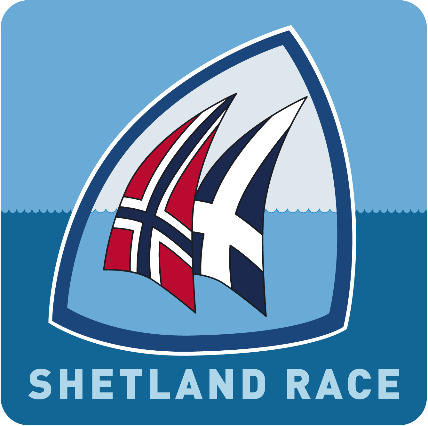 Declaration form - Position reporting and finishing lineThis declaration must be filled out by all yachts and be delivered as described in the Sailing Instructions.Yachts not finishing the race shall follow the procedure as described in the Sailing Instructions. Report immediately if you choose to retire from the race!Yacht name: 			______________________________Sail number:			______________________Skipper name:		______________________________Leg: Bergen (Rongesund) - Shetland (Lerwick)Note! All times to be given as Norwegian Daylight Saving Time (Norsk sommertid)I hereby declare to have skippered the yacht stated above during the Shetland Race 2022 and that all applicable rules and regulations were followed during the race.Date:___________________		Signature: ___________________________Reporting pointYacht passedSignDateTime Greenwich Meridian 0º      .06.2022(hrs:min)4º East     .06.2022(hrs:min)Finishing - Lerwick     .06.2022(hrs:min:sec)